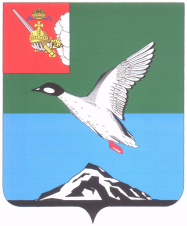 АДМИНИСТРАЦИЯ ЧЕРЕПОВЕЦКОГО МУНИЦИПАЛЬНОГО РАЙОНА П О С Т А Н О В Л Е Н И Еот 21.06.2019									           № 972г. ЧереповецО внесении изменений в постановление администрации района от 02.04.2018 № 439 «О порядке предоставления субсидий из бюджета Череповецкого муниципального района юридическим лицам (за исключением субсидий государственным (муниципальным) учреждениям) - производителям товаров, работ, услуг в сфере жилищно-коммунального хозяйства»В соответствии с Федеральным законом от 28.11.2018 № 457-ФЗ 
«О внесении изменений в Бюджетный кодекс Российской Федерации и отдельные законодательные акты Российской Федерации и установлении особенностей исполнения федерального бюджета в 2019 году»ПОСТАНОВЛЯЮ:1. Внести в порядок предоставления субсидий из бюджета Череповецкого муниципального района юридическим лицам (за исключением субсидий государственным (муниципальным) учреждениям) - производителям товаров, работ, услуг в сфере жилищно-коммунального хозяйства, утвержденный постановлением администрации района от 02.04.2018 № 439, следующие изменения:подпункт «ж» пункта 2.1 изложить в следующей редакции:«ж) отсутствие просроченной (неурегулированной) задолженности по денежным обязательствам перед Череповецким муниципальным районом;»;в пункте 3.1:в подпункте «а» слова «главы района» заменить словами «руководителя администрации района»;подпункт «в» изложить в следующей редакции:«в) справку об отсутствии просроченной (неурегулированной) задолженности по денежным обязательствам перед Череповецким муниципальным районом;»;в подпункте 3.5 слова «главы района» заменить словами «руководителя администрации района»;подпункт «в» пункта 3.8 изложить в следующей редакции:«в) справку об отсутствии просроченной (неурегулированной) задолженности по денежным обязательствам перед Череповецким муниципальным районом;».2. Постановление подлежит опубликованию в газете «Сельская новь» и размещению на официальном сайте района в информационно-телекоммуникационной сети Интернет.3. Настоящее постановление вступает в силу после его официального опубликования.Руководитель администрации района                                        А.С. Сергушев